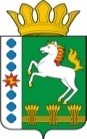 КОНТРОЛЬНО-СЧЕТНЫЙ ОРГАН ШАРЫПОВСКОГО МУНИЦИПАЛЬНОГО ОКРУГАКрасноярского краяЗаключениена проект Постановления администрации Шарыповского муниципального округа «О внесении изменений в постановление администрации Шарыповского муниципального округа от 27.07.2021 № 574-п «Об утверждении муниципальной программы Шарыповского муниципального округа «Развитие физической культуры, спорта и туризма» (в ред. от 27.07.2021, от 18.11.2021, от 06.05.2022, от 21.07.2022, от 07.10.2022, от 25.11.2022, от 15.05.2023, от 19.07.2023, от 20.11.2023)23 января 2024 год 	            					                                № 2Настоящее экспертное заключение подготовлено Контрольно – счетным органом Шарыповского муниципального округа Красноярского края на основании ст. 157 Бюджетного  кодекса Российской Федерации, ст. 9 Федерального закона от 07.02.2011 № 6-ФЗ «Об общих принципах организации и деятельности контрольно – счетных органов субъектов Российской Федерации и муниципальных образований», ст. 15 Решения Шарыповского окружного Совета депутатов от 29.09.2021 № 17-136р «Об утверждении Положения о Контрольно – счетном органе Шарыповского муниципального округа Красноярского края» и в соответствии со стандартом организации деятельности Контрольно-счетного органа Шарыповского муниципального округа Красноярского края СОД 2 «Организация, проведение и оформление результатов финансово-экономической экспертизы проектов Решений Шарыповского окружного Совета депутатов и нормативно-правовых актов по бюджетно-финансовым вопросам и вопросам использования муниципального имущества и проектов муниципальных программ» утвержденного приказом Контрольно-счетного органа Шарыповского муниципального округа Красноярского края от 25.01.2021 № 03.Представленный на экспертизу проект Постановления администрации Шарыповского муниципального округа «О внесении изменений в постановление администрации Шарыповского муниципального округа от 27.07.2021 № 574-п «Об утверждении муниципальной программы Шарыповского муниципального округа «Развитие физической культуры, спорта и туризма» (в ред. от 27.07.2021, от 18.11.2021, от 06.05.2022, от 21.07.2022, 07.10.2022, от 25.11.2022, от 15.05.2023, от 19.07.2023, от 20.11.2023) направлен в Контрольно – счетный орган Шарыповского муниципального округа Красноярского края 22 января 2024 года. Разработчиком данного проекта Программы является муниципальное казенное учреждение «Управление спорта и туризма  Шарыповского муниципального округа».Основанием для разработки муниципальной программы является:- статья 179 Бюджетного кодекса Российской Федерации;- постановление администрации Шарыповского муниципального округа от 13.04.2021 № 288-п «Об утверждении Порядка принятия решений о разработке муниципальных программ Шарыповского муниципального округа, их формирования и реализации» (в ред. от 22.07.2022, от 04.04.2023);- распоряжение администрации Шарыповского муниципального округа от 21.07.2021 № 374-р «Об утверждении перечня муниципальных программ Шарыповского муниципального округа» (в ред. от 03.08.2022, от 23.08.2023).Исполнитель Программы муниципальное казенное учреждение «Управление спорта и туризма Шарыповского муниципального округа».Соисполнители муниципальной программы отсутствуют.Мероприятие проведено 23 января 2024 года.В ходе подготовки заключения Контрольно – счетным органом Шарыповского муниципального округа Красноярского края были проанализированы следующие материалы:- проект Постановления администрации Шарыповского муниципального округа «О внесении изменений в постановление администрации Шарыповского муниципального округа от 27.07.2021 № 574-п «Об утверждении муниципальной программы Шарыповского муниципального округа «Развитие физической культуры, спорта и туризма» (в ред. от 27.07.02021, от 18.11.2021, от 06.05.2022, от 21.07.2022, от 07.10.2022, от 25.11.2022, от 15.05.2023, от 19.07.2023, от 20.11.2023);-  паспорт муниципальной программы «Об утверждении муниципальной программы Шарыповского муниципального округа «Развитие физической культуры, спорта и туризма».Подпрограммы муниципальной программы:Развитие массовой физической культуры и спорта;Развитие туризма;Обеспечение реализации муниципальной программы.          Цели муниципальной программы:1. Создание условий, обеспечивающих возможность населению округа систематически заниматься физической культурой и спортом, формирование системы подготовки спортивного резерва;2. Развитие туризма на территории округа;4. Создание условий для эффективного управления и развития физической культуры, спорта и туризма.Задачи муниципальной программы:1. Обеспечение развития массовой физической культуры на территории округа, развитие инфраструктуры физической культуры и спорта, в том числе устройство спортивных объектов;2. Реализация программ спортивной подготовки по видам спорта в соответствии с требованиями федеральных стандартов спортивной подготовки, создание условий для формирования, подготовки и сохранения спортивного резерва;3.  Создание условий для устойчивого развития внутреннего туризма в округе;4. Создание условий для эффективного, ответственного и прозрачного управления финансовыми ресурсами в рамках выполнения установленных функций и полномочий в сфере спорта и туризма.Рассмотрев представленные материалы к проекту Постановления установлено следующее:В соответствии с проектом Постановления вносятся в паспорт муниципальной программы изменения по строке (пункту) «Ресурсное обеспечение  муниципальной  программы».После внесения изменений строка  будет читаться:Увеличение бюджетных ассигнований по муниципальной программе в 2023 году в сумме 444 826,97 руб. (0,88%), в том числе: - за счет средств бюджета округа в сумме 344 826,97 руб. (1,34%);- за счет средств из внебюджетного источника в сумме 100 000,00 руб. (43,48%).По двум целевым показателям в значения ожидаемых результатов от реализации программных мероприятий на планируемый период 2023 - 2025 годы внесены изменения:В подпрограмму «Развитие массовой физической культуры и спорта» вносятся изменения по строке «Объемы и источники финансирования подпрограммы». После внесения изменений строка будет читаться:Увеличение бюджетных ассигнований по подпрограмме «Развитие массовой физической культуры и спорта» в 2023 году в сумме 457 026,97 руб. (1,04%)», в том числе:за счет средств бюджета округа в сумме 357 026,97 руб. (1,83%), из них:        - уменьшение бюджетных ассигнований в сумме 500,00 руб. по мероприятию 1.1 «Организация и проведение спортивно-оздоровительных мероприятий» за счет экономии по контрактам на приобретение ГСМ и наградного материала, согласно письма МКУ «УСиТ» от 28.11.2023 № 154;             - уменьшение бюджетных ассигнований в сумме 30,90 руб. по мероприятию 1.3 «Обеспечение участия спортсменов-членов сборных команд округа в соревнованиях различного уровня» за счет экономии по контракту на поставку ГСМ, согласно письма МКУ «УСиТ» от 28.11.2023 № 154;             - увеличение бюджетных ассигнований в сумме 440 000,00 руб. по мероприятию 2.1 «Обеспечение деятельности (оказание услуг) подведомственных учреждений» на текущий ремонт помещений зданий МБУ ДО «СШ Шарыповского МО, согласно письма МКУ «УСиТ» от 28.11.2023 № 154;            - уменьшение бюджетных ассигнований в сумме 82 442,13 руб. по мероприятию 2.3 «Текущий ремонт помещений зданий учреждений дополнительного образования» за счет экономии по контракту на приобретение строительных материалов, согласно письма МКУ «УСиТ» от 28.11.2023 № 154.за счет средств из внебюджетного источника в сумме 100 000,00 руб. (43,48%) по мероприятию 1.8 «Безвозмездные пожертвования (СШ Шарыповского МО)» на приобретение лыжной экипировки.         В значение ожидаемого результата от реализации подпрограммного показателя результативности «Количество спортивных сооружений в округе» на планируемый период 2023 - 2025 годы внесены изменения:В подпрограмму «Развитие туризма» вносятся изменения по строке «Объемы и источники финансирования подпрограммы». После внесения изменений строка будет читаться:             Уменьшение бюджетных ассигнований по подпрограмме «Развитие туризма» в 2023 году счет средств бюджета округа в сумме 5 700,00 руб. (0,53%) по мероприятию 2.1 «Информационное обеспечение туризма и продвижение туристических возможностей округа» за счет экономии по контракту на участие в выставке-ярмарке г. Красноярск, согласно письма МКУ «УСиТ» от 28.11.2023 № 154. В подпрограмму «Обеспечение реализации муниципальной программы» вносятся изменения по строке «Объемы и источники финансирования подпрограммы». После внесения изменений строка будет читаться:           Уменьшение бюджетных ассигнований по подпрограмме «Обеспечение реализации муниципальной программы» в 2023 году счет средств бюджета округа в сумме 6 500,00 руб. (0,12%) по мероприятию 1.1 «Руководство и управление в сфере установленных функций и полномочий, осуществляемых казенными учреждениями» за счет экономии по командировочным расходам, согласно письма МКУ «УСиТ» от 28.11.2023 № 154.При проверке правильности планирования и составления муниципальной программы нарушений не установлено.На основании выше изложенного Контрольно – счетный орган Шарыповского муниципального округа Красноярского края предлагает администрации Шарыповского муниципального округа принять проект Постановления администрации Шарыповского муниципального округа «О внесении изменений в постановление администрации Шарыповского муниципального округа от 27.07.2021 № 574-п «Об утверждении муниципальной программы Шарыповского муниципального округа «Развитие физической культуры, спорта и туризма» (в ред. от 27.07.2021, от 18.11.2021, от 06.05.2022, от 21.07.2022, от 07.10.2022, от 25.11.2022, от 15.05.2023, от 19.07.2023, от 20.11.2023).Председатель                                                                        				Г.В. СавчукРесурсное обеспечение  муниципальной  программы Предыдущая редакцияПредлагаемая редакция (проект Постановления)Ресурсное обеспечение  муниципальной  программы Общий объем бюджетных ассигнований на реализацию муниципальной программы  составляет 153 657 314,13  руб., из них:2021 год – 25 412 706,14 руб.;2022 год – 35 277 640,14 руб.;2023 год – 50 343 767,85 руб.;2024 год – 21 311 600,00 руб.;2025 год – 21 311 600,00 руб.в том числе за счет средств:федерального бюджета  345 984,46 руб., из них:2021 год – 202 512,45 руб.;2022 год – 143 472,01 руб.;2023 год – 0,00 руб.;2024 год – 0,00 руб.;2025 год – 0,00 руб.краевого бюджета  32 025 602,76 руб., из них:2021 год – 1 508 501,73 руб.;2022 год – 6 212 501,03 руб.;2023 год – 24 304 600,00 руб.;2024 год – 0,00 руб.;2025 год – 0,00 руб.бюджет округа  114 949 431,61 руб., из них:2021 год – 21 536 781,05 руб.;2022 год – 25 330 282,71 руб.;2023 год – 25 809 167,85 руб.;2024 год – 21 136 600,00 руб.;2025 год – 21 136 600,00 руб.внебюджетных источников 6 336 295,30 руб., из них:2021 год –  2 164 910,91 руб.;2022 год –  3 591 384,39 руб.;2023 год –     230 000,00 руб.;2024 год –    175 000,00 руб.;2025 год –     175 000,00 руб.Общий объем бюджетных ассигнований на реализацию муниципальной программы  составляет 154 102 141,10  руб., из них:2021 год – 25 412 706,14 руб.;2022 год – 35 277 640,14 руб.;2023 год – 50 788 594,82 руб.;2024 год – 21 311 600,00 руб.;2025 год – 21 311 600,00 руб.в том числе за счет средств:федерального бюджета  345 984,46 руб., из них:2021 год – 202 512,45 руб.;2022 год – 143 472,01 руб.;2023 год – 0,00 руб.;2024 год – 0,00 руб.;2025 год – 0,00 руб.краевого бюджета  32 025 602,76 руб., из них:2021 год – 1 508 501,73 руб.;2022 год – 6 212 501,03 руб.;2023 год – 24 304 600,00 руб.;2024 год – 0,00 руб.;2025 год – 0,00 руб.бюджет округа  115 294 258,58 руб., из них:2021 год – 21 536 781,05 руб.;2022 год – 25 330 282,71 руб.;2023 год – 26 153 994,82 руб.;2024 год – 21 136 600,00 руб.;2025 год – 21 136 600,00 руб.внебюджетных источников 6 436 295,30 руб., из них:2021 год –  2 164 910,91 руб.;2022 год –  3 591 384,39 руб.;2023 год –     330 000,00 руб.;2024 год –    175 000,00 руб.;2025 год –     175 000,00 руб.Показатели результативностиЕд.изм.Предыдущая редакцияПредыдущая редакцияПредыдущая редакцияПредлагаемая редакцияПредлагаемая редакцияПредлагаемая редакцияПоказатели результативностиЕд.изм.2023 год2024 год2025 год2023 год2024 год2025 годПоказатели результативностиЕд.изм.ПланПланПланПланПланПланДоля населения, систематически занимающегося физической культурой и спортом, в общей численности населения муниципального округа%53,3554,3955,0052,2654,9256,35Количество спортсменов Шарыповского муниципального округа в составах кандидатов спортивных сборных команд Красноярского краячел2,002,002,003,002,002,00Объемы и источники финансирования подпрограммы Предыдущая редакцияПредлагаемая редакция (проект Постановления)Объемы и источники финансирования подпрограммы Общий объем бюджетных ассигнований на реализацию подпрограммы за счет средств районного бюджета составляет 75 945 816,85 руб., из них:2023 год – 43 991 334,85 руб.;2024 год – 15 977 241,00 руб.;2025 год – 15 977 241,00 руб.за счет средств краевого бюджета составляет 24 304 600,00 руб.,  в том числе:2023 год – 24 304 600,00 руб.;2024 год – 0,00 руб.;2025 год – 0,00 руб.за счет средств бюджета округа составляет 51 061 216,85 руб.,  в том числе:2023 год – 19 456 734,85 руб.;2024 год – 15 802 241,00 руб.;2025 год – 15 802 241,00 руб.за счет внебюджетных источников составляет  580 000,00 руб.,  в том числе:2023 год – 230 000,00 руб.;2024 год – 175 000,00 руб.;2025 год – 175 000,00 руб.Общий объем бюджетных ассигнований на реализацию подпрограммы за счет средств районного бюджета составляет 76 402 843,82 руб., из них:2023 год – 44 448 361,82 руб.;2024 год – 15 977 241,00 руб.;2025 год – 15 977 241,00 руб.за счет средств краевого бюджета составляет 24 304 600,00 руб.,  в том числе:2023 год – 24 304 600,00 руб.;2024 год – 0,00 руб.;2025 год – 0,00 руб.за счет средств бюджета округа составляет 51 418 243,82 руб.,  в том числе:2023 год – 19 813 761,82 руб.;2024 год – 15 802 241,00 руб.;2025 год – 15 802 241,00 руб.за счет внебюджетных источников составляет  680 000,00 руб.,  в том числе:2023 год – 330 000,00 руб.;2024 год – 175 000,00 руб.;2025 год – 175 000,00 руб.Показатели результативностиЕд.изм.Предыдущая редакцияПредыдущая редакцияПредыдущая редакцияПредлагаемая редакцияПредлагаемая редакцияПредлагаемая редакцияПоказатели результативностиЕд.изм.2023 год2024 год2025 год2023 год2024 год2025 годПоказатели результативностиЕд.изм.ПланПланПланПланПланПланКоличество спортивных сооружений в округеед57,0058,0059,0057,0057,0058,00Объемы и источники финансирования подпрограммы Предыдущая редакцияПредлагаемая редакция (проект Постановления)Объемы и источники финансирования подпрограммы Общий объем бюджетных ассигнований на реализацию подпрограммы  составляет 1 933 100,00 руб., по годам реализации:2023 год – 1 077 100,00 руб.;2024 год – 428 000,00 руб.;2025 год –  428 000,00 руб.из них:за счет средств бюджета округа 1 933 100,00 руб.,  в том числе:2023 год – 1 077 100,00 руб.;2024 год – 428 000,00 руб.;2025 год –  428 000,00 руб.Общий объем бюджетных ассигнований на реализацию подпрограммы  составляет 1 927 400,00 руб., по годам реализации:2023 год – 1 071 400,00 руб.;2024 год – 428 000,00 руб.;2025 год –  428 000,00 руб.из них:за счет средств бюджета округа 1 927 400,00 руб.,  в том числе:2023 год – 1 071 400,00 руб.;2024 год – 428 000,00 руб.;2025 год –  428 000,00 руб.Объемы и источники финансирования подпрограммы Предыдущая редакцияПредлагаемая редакция (проект Постановления)Объемы и источники финансирования подпрограммы Общий объем бюджетных ассигнований на реализацию подпрограммы  составляет 15 088 051,00 руб., по годам реализации:2023 год – 5 275 333,00 руб.;2024 год – 4 906 359,00 руб.;2025 год –  4 906 359,00 руб.из них:за счет средств бюджета округа 15 088 051,00 руб.,  в том числе:2023 год – 5 275 333,00 руб.;2024 год – 4 906 359,00 руб.;2025 год –  4 906 359,00 руб.Общий объем бюджетных ассигнований на реализацию подпрограммы  составляет 15 081 551,00 руб., по годам реализации:2023 год – 5 268 833,00 руб.;2024 год – 4 906 359,00 руб.;2025 год –  4 906 359,00 руб.из них:за счет средств бюджета округа 15 081 551,00 руб.,  в том числе:2023 год – 5 268 833,00 руб.;2024 год – 4 906 359,00 руб.;2025 год –  4 906 359,00 руб.